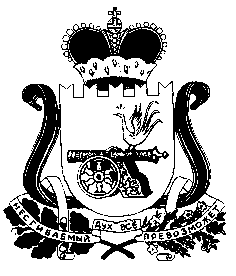 КАРДЫМОВСКИЙ РАЙОННЫЙ СОВЕТ ДЕПУТАТОВР Е Ш Е Н И Еот 15.10.2020                                            № 9О прекращении полномочий председателя Кардымовского районного Совета депутатов пятого созыва В соответствии с частью 3 статьи 40 Федерального закона от 6 октября 
2003 года № 131-ФЗ «Об общих принципах организации местного самоуправления 
в Российской Федерации», руководствуясь частью 3 статьи 20.1 Устава муниципального образования «Кардымовский район» Смоленской области,  РЕШИЛ:1. Прекратить полномочия председателя Кардымовского районного Совета депутатов пятого созыва Кузовчиковой Галины Николаевны в связи с истечением срока полномочий.2. Настоящее решение вступает в силу с момента его принятия и подлежит официальному опубликованию в районной газете «Знамя труда» - Кардымово».Председатель Кардымовского районного Совета депутатов					                     И.В. Горбачев